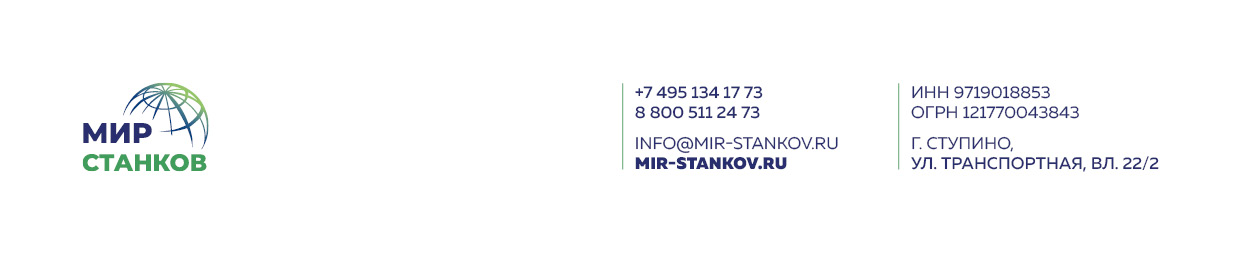 ВЕРТИКАЛЬНЫЙ ОБРАБАТЫВАЮЩИЙ ЦЕНТРKVLКонструктивные особенности:Рабочая зонаKVL650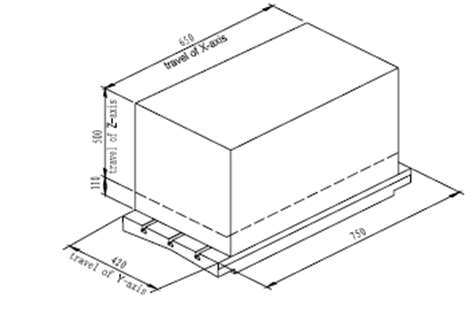 KVL1000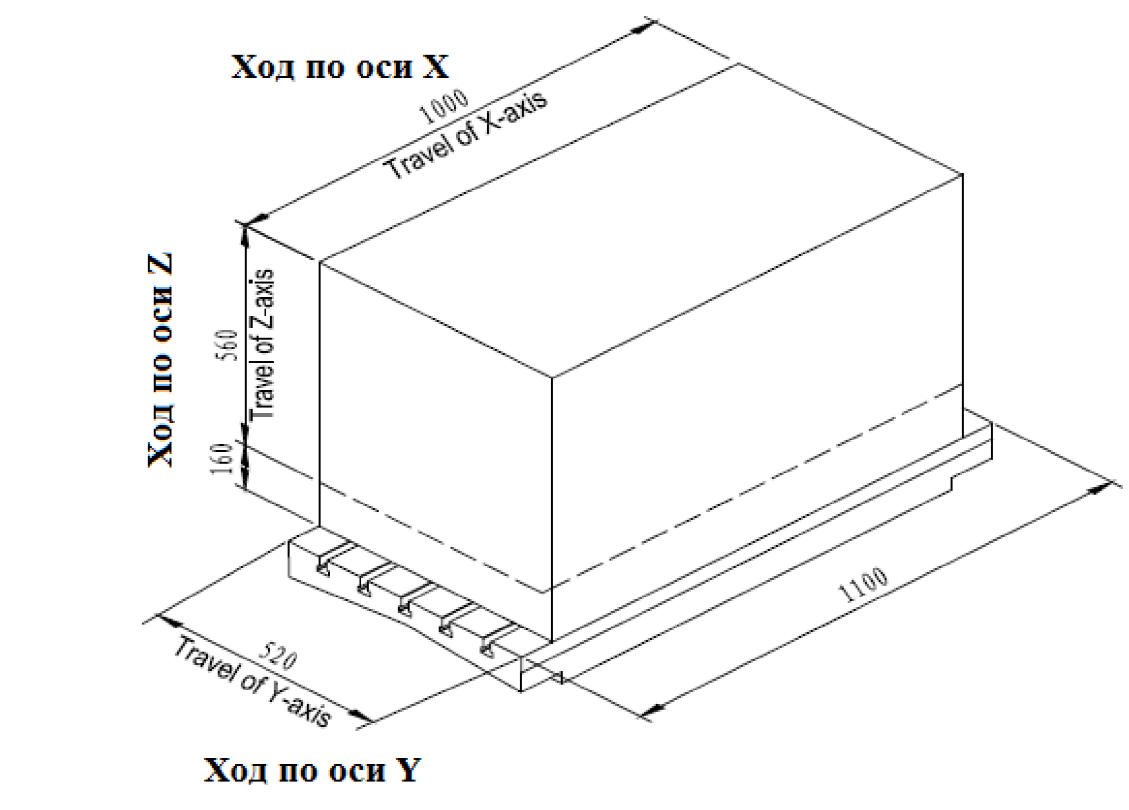 Диаграмма мощности и крутящего момента шпинделя KVL650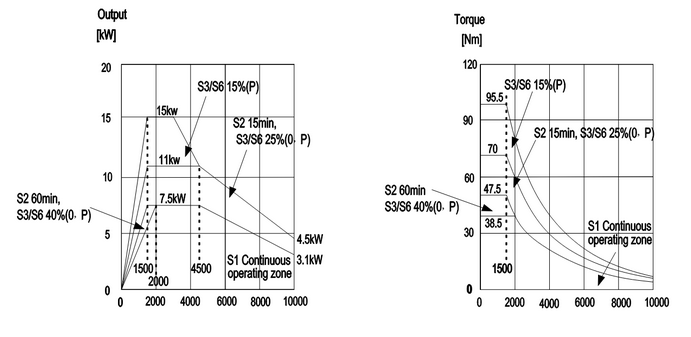 KVL1000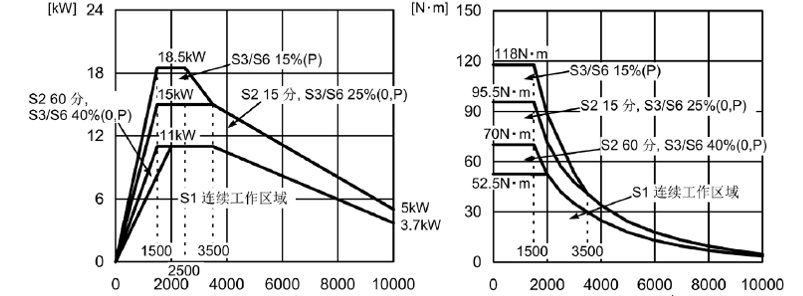 ТЕХНИЧЕСКИЕ ХАРАКТЕРИСТИКИСтандартная комплектация:Условия оплаты оборудования:Складское оборудование: 100% предоплата.Заказное оборудование: 50% предоплата, 30% по факту готовности оборудования на заводе-изготовителе, 20% по факту поступления оборудования на склад.Условия отгрузки:Самовывоз со склада Поставщика в РФ.Доставка оплачивается отдельно.Гарантия 1 год. Сервис.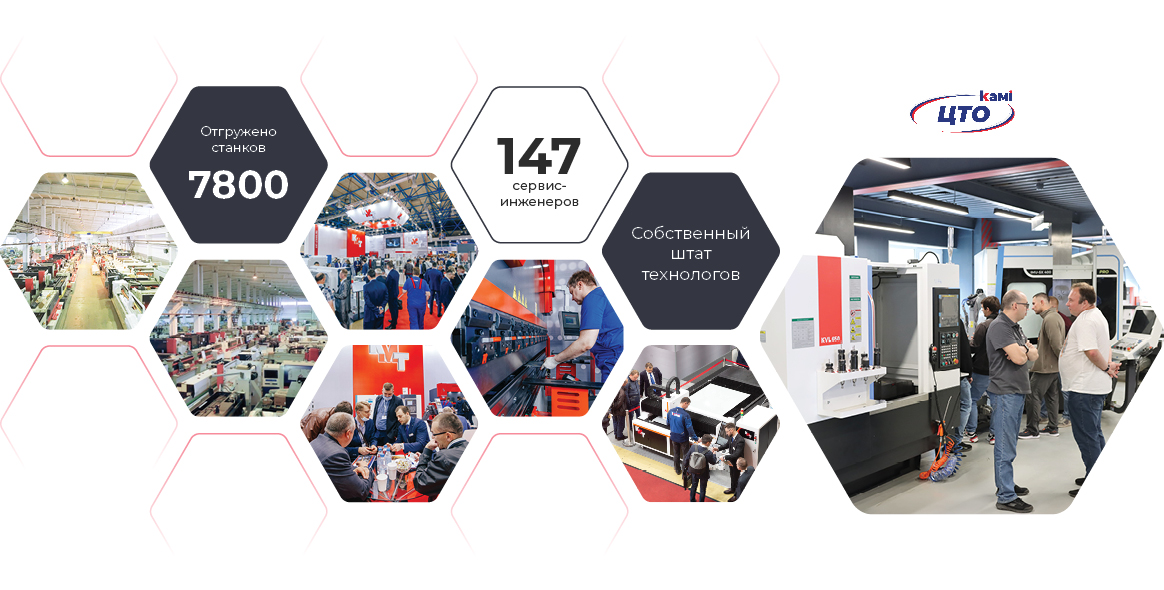 СТОИМОСТЬ ОБОРУДОВАНИЯ:Срок действия предложения 10 раб. дней.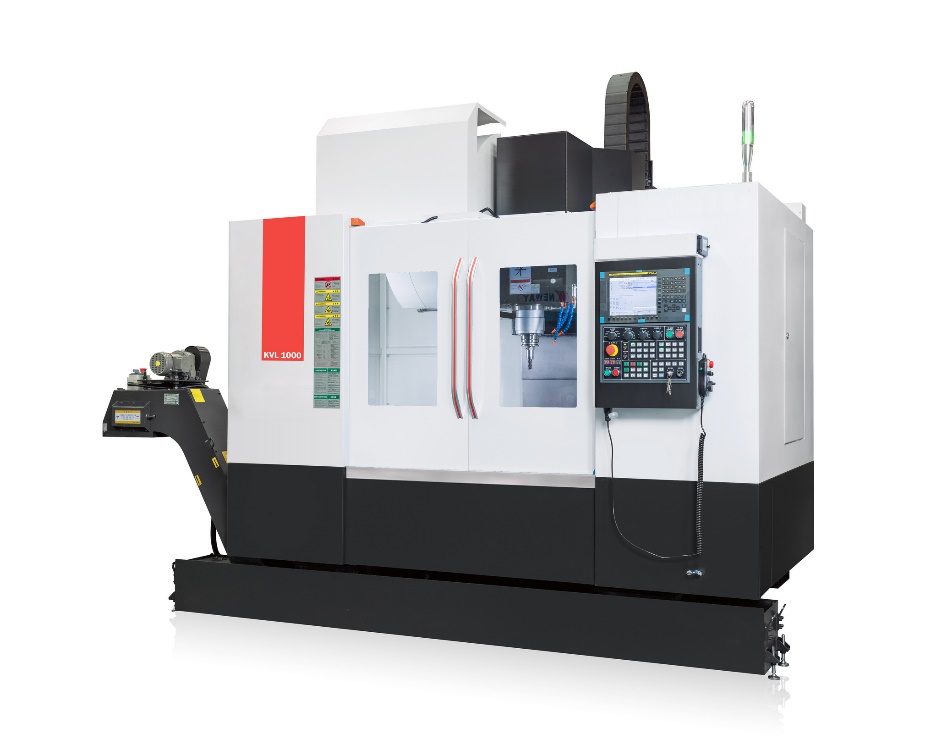 Система ЧПУ FANUC — самая распространённая в мире система. Является одной из самых стабильных.Цельнолитая станина с усиленной массой - жесткость конструкции. Стенки литья толще – отсутствие вибраций при обработке, более длительный срок службы оборудования.На шпинделе и ШВП используются подшипники NSK (Япония). Качественные подшипники шпинделя — гарантия надежной и долговечной работы шпинделя.Видео в работе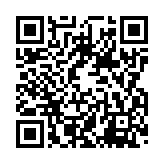 Цельнолитая станина увеличенной массыСтанина отливается из чугуна марки Mehanite с утолщенными стенками. Для снятия внутренних напряжений и придания большей прочности и жесткости проходит естественное старение. Масса станка напрямую влияет на жесткость конструкции, стенки литья толще, отсутствуют вибрации при обработке, более длительный срок службы оборудования, возможно применение прогрессивных режимов резания, обработка легированных и жаропрочных сталей.Специальная конструкция станины, с увеличенной шириной направляющих у основания колоны, в месте соединения колоны с основанием - наиболее рациональное решение в соотношении жесткость - устойчивость, что позволило увеличить жесткость, повысить устойчивость системы за счет смещения центра тяжести станка вниз. Специальная форма колонны в виде "трапеции" позволяет значительно снизить деформации в системе жесткости станка под действием веса перемещающихся узлов, а также снизила чувствительность станка к внешним динамическим нагрузкам - от привода, со стороны основания.Автоматическая система смены инструмента Дисковый инструментальный магазин устанавливается на стороне колонны. При смене инструмента режущий инструмент приводится в движение и позиционируется при помощи роликового кулачка. Устройство смены инструментов (УСИ) манипулятора завершит возврат и выполнит перемещение после достижения шпинделем положения смены инструмента. Механизм роликового кулачка УСИ может бесшумно работать на высокой скорости после предварительной нагрузки, чтобы смена инструмента выполнялась быстро и точноШпиндельШпиндель производства мировой компании ROYAL (Тайвань), характеризуется высокой точностью и повышенной жесткостью. В шпиндельном блоке устанавливаются эксклюзивные подшипники класса P4, а сборка всего комплекта шпинделя выполняется при постоянной температуре. После калибровки динамического баланса и пусковых испытаний могут быть обеспечены долговечность срока службы и надежность. Для шпинделя предусмотрена бесступенчатая регулировка скорости в его диапазоне скоростей. С помощью встроенного датчика положения шпиндель может выполнять свою ориентацию и функцию жесткого нарезания резьбыЛинейные направляющие каченияВ качестве пары направляющих трех осей используются линейные направляющие PMI (Тайвань), имеющие преимущества меньшего трения, меньшей вибрации на высокой скорости, отличаются высокой точностью позиционирования, а также обеспечивают высокую эффективность работы сервопривода. Таким образом, точность и стабильность станка значительно улучшаются.Система ЧПУ Fanuc 0i MFСистема ЧПУ FANUC 0I MF представляет одну из систем ЧПУ с полностью цифровой структурой, отличающуюся высокой скоростью обработки, высокой степенью надежности и хорошим показателем эффективности. Она может управлять 4-мя осями координат и 2-мя шпинделями одновременно. Система FANUC 0I MF, новейший цифровой сервопривод и интегрированный PMC составляют полностью цифровую систему управления с превосходным динамическим качеством и высокой точностью регулировки.МодификацияKVL650 (VM740SA)KVL1000 (VM1150S)ЧПУFanuc oi-MF Plus(5)Fanuc oi-MF Plus(5)ПеремещенияПеремещенияПеремещенияПеремещения по оси Х, мм6501000Перемещения по оси Y, мм420520Перемещения по оси Z, мм500560Расстояние от торца шпинделя до поверхности рабочего стола120-620150-710Рабочий столРабочий столРабочий столРазмер стола, мм750х4201100х520Макс нагрузка на стол, кг350750T-пазы, мм3х14х1255х18х100ШпиндельШпиндельШпиндельТипременьременьКонус шпинделяВТ40ВТ40Мощность шпинделя, кВт7,5/1111/15Макс частота вращения шпинделя, об/мин100008000Жесткое нарезание резьбыДаДаСистема подачиСистема подачиСистема подачиX/Y/Z быстрые перемещения, мм/мин.40/40/3030/30/24Рабочие подачи мм/мин.1-100001-10000Автоматический магазин инструментаАвтоматический магазин инструментаАвтоматический магазин инструментаATC ТипРукаРукаATC КонусВТ40ВТ40Количество инструментов2024Макс диаметр инструмента, ммΦ80 (Φ150 при свободных соседних поз.)Φ80 (Φ150 при свободных соседних поз.)Макс длина инструмента, мм300300Максимальный вес инструмента, кг88Время смены инструменты, сек.2 (7 от стружки к стружке)2 (7 от стружки к стружке)Размеры машиныРазмеры машиныРазмеры машиныПлощадь оборудования, мм2020 (2910 с конвейером) ×25703160 (4230 с конвейером) ×2300Высота станка, мм26403060Вес оборудования, тонн4,07,0Система ЧПУ Fanuc oi-MF Plus(5)Инструментальный магазин тип рукаОбдув шпинделя воздухомЦентрализованная система смазкиКонвейер для стружки ленточного типа с корзинойMPG пульт управленияСистема подачи СОЖЗамок-блокиратор на время обработкиОсвещение рабочей зоны Сигнальная лампаВоздушный пистолетВодяной пистолетТеплообменник электрошкафаИнструкция по эксплуатации на русском языкеНаименование оборудованияЦена с НДСВертикальный обрабатывающий центр KMT KVL 650451 570 CNYВертикальный обрабатывающий центр KMT KVL 1000538 289 CNY